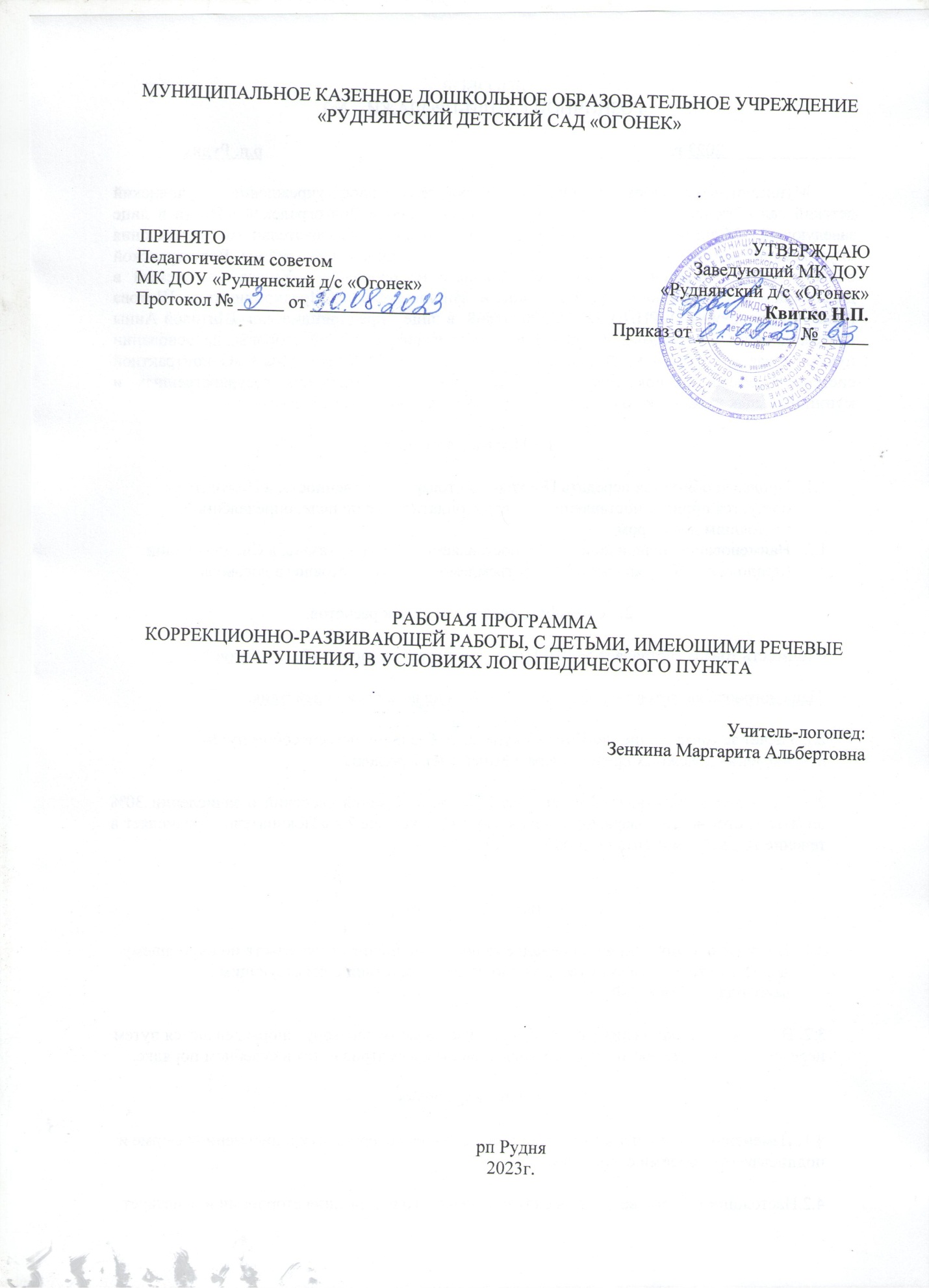 Возраст: старший дошкольный возраст (старшая группа) Заключение: ФНР, ФФНР, ОНР. Условия реализации: логопедический пунктАдресат программы: обучающиеся имеющие нарушения: 1) звукопроизношения; 2) фонематического слуха;3) грамматического строя речи.1. Целевой раздел1.1. Пояснительная запискаРабочая программа учителя-логопеда предназначена для детей в возрасте от 5 до 6 лет, имеющих нарушения речи – фонетические нарушения речи (ФНР), нарушения произношения отдельных звуков (НПОЗ), посещающих логопедический пункт МК ДОУ «Руднянский детский сад «Огонек»Рабочая программа является нормативным документом, характеризующим систему организации образовательной и коррекционно-развивающей деятельности учителя-логопеда в условиях дошкольного логопедического пункта. Федеральный государственный стандарт дошкольного образования определяет целевые ориентиры - социальные и психологические характеристики личности ребенка на этапе завершения дошкольного образования, среди которых речь занимает одно из центральных мест как самостоятельно формируемая функция, а именно: к завершению дошкольного образования ребенок хорошо понимает устную речь и может выражать свои мысли и желания. Так же речь включается в качестве важного компонента, в качестве средства общения, познания, творчества в следующие целевые ориентиры: - активно взаимодействует со сверстниками и взрослыми, участвует в совместных играх; - способен договариваться, учитывать интересы и чувства других, сопереживать неудачам и радоваться успехам других, стараться разрешать конфликты; - может фантазировать вслух, играть звуками и словами; - проявляет любознательность, задает вопросы, касающиеся близких и далеких предметов и явлений, интересуется причинно-следственными связями (как? почему? зачем?), пытается самостоятельно придумывать объяснения явлениям природы и поступкам людей; - обладает начальными знаниями о себе, о предметном, природном, социальном культурном мире, в котором он живет. Для достижения целевых ориентиров необходима систематическая профилактика и коррекция речевых нарушений у детей, поскольку многие из них имеют особенности, которые могут нарушить благоприятный ход онтогенеза речи, что наиболее ярко проявляется к пятилетнему возрасту. Рабочая программа разработана в соответствии с федеральными, региональными и локальными нормативными документами:Федеральный закон от 29 декабря 2012 г. № 273-ФЗ «Об образовании в Российской Федерации»Приказ Министерства образования и науки Российской Федерации от 17 октября 2013 г. № 1155 «Об утверждении федерального государственного образовательного стандарта дошкольного образования» Приказ Минпросвещения России от 24.11.2022 N 1022 «Об утверждении федеральной адаптированной образовательной программы дошкольного образования для обучающихся с ограниченными возможностями здоровья (Зарегистрировано в Минюсте России 27.01.2023 N 72149) Приказ Минпросвещения России от 31.07.2020 № 373 «Об утверждении Порядка организации и осуществления образовательной деятельности по основным общеобразовательным программам — образовательным программам дошкольного образования».Постановление Главного государственного санитарного врача Российской Федерации от 28 сентября 2020 года №28 об утверждении санитарных правил СП 2.4.3648-20 "Санитарно-эпидемиологические требования к организациям воспитания и обучения, отдыха и оздоровления детей и молодежи" Распоряжение Минпросвещения России от 06.08.2020 N Р-75 (ред. от 06.04.2021) "Об утверждении примерного Положения об оказании логопедической помощи в организациях, осуществляющих образовательную деятельность" Распоряжение Министерства просвещения РФ от 9 сентября 2019 г. N Р-93 "Об утверждении примерного Положения о психолого-педагогическом консилиуме образовательной организации";Разъяснения по вопросу регулирования рабочего времени учителей-логопедов организаций, осуществляющих образовательную деятельность, при выполнении ими должностных обязанностей. 24.11. 2020 ДГ-2210/07Образовательной адаптированной программой МК ДОУ «Руднянский д/с «Огонек»Устав ОУ Данная коррекционно-развивающая программа разработана в целях оказания логопедической помощи дошкольникам, имеющим нарушение произношения отдельных звуков (далее НПОЗ), определяет содержание, структуру и организацию деятельности,  обеспечивает единство воспитательных, развивающих и обучающих целей и задач образовательного процесса с детьми старшего дошкольного возраста в условиях логопедического пункта.Срок реализации программы учебный год (1 сентября – 31 августа)Цель  - коррекция нарушений звукопроизношения отдельных звуков и недостатков в формировании фонематической стороны речи у детей старшего дошкольного возраста с НПОЗ в условиях логопедического пункта.Задачи рабочей программы: Развитие артикуляционной и мелкой моторики, просодических компонентов. Развитие речевого дыхания. Постановка звуков и ввод их в речь.Развитие и совершенствование фонематических процессов: анализа, синтеза, восприятия и представлений.Формирование грамматического строя, развитие восприятия речи и произносительных навыков, диалогической и монологической речи; Обучение основам грамоты: формировать способность анализировать звуковой состав предложений и умение составлять предложения;Рабочая программа построена на следующих принципах:полноценное проживание ребёнком всех этапов детства, обогащение (амплификация) детского развития;построение коррекционно-развивающей деятельности и образовательного процесса на основе индивидуальных особенностей каждого ребенка, при котором сам ребенок становится активным в выборе содержания своего образования, становится субъектом образования;содействие и сотрудничество детей и взрослых, признание ребенка полноценным участником (субъектом) образовательных отношений;поддержка инициативы детей в различных видах деятельности;сотрудничество с семьёй;приобщение детей к социокультурным нормам, традициям семьи, общества и государства;формирование познавательных интересов и познавательных действий ребенка в различных видах деятельности;возрастная адекватность дошкольного образования (соответствие условий, требований, методов возрасту и особенностям развития);учёт этнокультурной ситуации развития детей;принцип развивающего образования, реализующийся через деятельность каждого ребенка в зоне его ближайшего развития;соответствие критериям полноты, необходимости и достаточности, то есть достижение поставленных целей и решение задач только на необходимом и достаточном материале, максимально приближаться к разумному «минимуму»;принцип интеграции образовательных областей в соответствии с возрастными возможностями и особенностями воспитанников, спецификой и возможностями образовательных областей;комплексно-тематический принцип построения коррекционно-развивающей деятельности и образовательного процесса; построение образовательного процесса на адекватных возрасту формах работы с детьми. Основной формой работы с детьми дошкольного возраста и ведущим видом деятельности для них является игра;принцип непрерывности образования;системный подход к организации коррекционно-развивающей работы;преемственность всех этапов коррекционно-развивающей работы: диагностического, отборочного, содержательного, организационного, мониторингового.1.2. Значимые для реализации Программы характеристикиХарактеристика речи детей с ФНР и НПОЗДети с фонетическим недоразвитием речи – это дети с ринолалией, дизартрией, с механической (органической) дислалией и функциональной дислалией артикуляторно-фонетической формы. Нарушения анатомического строения артикуляционного аппарата определяют искаженное произношение звуков речи. При моторной функциональной дислалии движения губ и языка становятся в некоторой степени неточными и недифференцированными, что обусловливает приблизительность артикуляции звуков, т. е. их искажение (фонетическое нарушение). Искажение звуков – это ненормированное произношение, использование в речи звуков, отсутствующих в фонетической системе русского языка (например, велярное или увулярное произнесение [р], межзубное или боковое произнесение [с] и т.д.). Фонетические недостатки произношения звуков разных групп (искажения) принято обозначать терминами: - ротацизм – недостатки произношения [р] и [р']; - ламбдацизм – недостатки произношения [л] и [л']; - сигматизм – недостатки произношения шипящих [ж], [ш], [щ], [ч] и свистящих [с], [с'], [з], [з']; - йотацизм – недостатки произношения [й]; - гаммацизм – недостатки произношения [г] и [г']; - каппацизм – недостатки произношения [к] и [к']; - хитизм - недостатки произношения [х] и [х']; - несовершенства озвончения и оглушения – замены звонких согласных парными глухими и наоборот; - несовершенства смягчения и твердости – замены мягких согласных парными твердыми звуками и наоборот; - искажение (усреднение) гласных. Степень выраженности фонетического недоразвития речи различна. У детей может наблюдаться нарушение произношения отдельного звука или звуков одной группы. Такая форма именуется как НПОЗ – нарушение произношения отдельных звуков. В случае одновременного нарушения нескольких звуков двух и более групп определяют ФНР – фонетическое недоразвитие речи. При фонетическом недоразвитии речи нарушены фонетическая сторона речи (звукопроизношение, звуко-слоговая структура слова, просодика) в комплексе или какие-либо отдельные компоненты фонетического строя речи (например, только звукопроизношение или звукопроизношение и звукослоговая структура слова). Лексико-грамматический строй при фонетическом недоразвитии речи обычно в соответствии с возрастом: имеется достаточно развитая словарная база, правильно используются падежные окончания, единственное и множественное число, имеется достаточно высокий уровень развития связной речи. У детей с фонетическим недоразвитием речи (ФНР) или нарушением произношения отдельных звуков (НПОЗ) могут наблюдаться дислалия, дизартрия, нарушения голоса, ринолалия. Основой определения выраженности речевого недоразвития является степень проявления составляющих его структуры и их комбинация.1.3. Возрастные и индивидуальные особенности контингента логопедического пунктаВозрастные особенности детей от 5 до 6 лет. На шестом году жизни ребенка происходят важные изменения в развитии речи. Для детей этого возраста становится нормой правильное произношение звуков. Сравнивая свою речь с речью взрослых, дошкольник может обнаружить собственные речевые недостатки. Ребенок шестого года жизни свободно использует средства интонационной выразительности: может читать стихи грустно, весело или торжественно, способен регулировать громкость голоса и темп речи в зависимости от ситуации (громко читать стихи на празднике или тихо делиться своими секретами и т.п.). Дети начинают употреблять обобщающие слова, синонимы, антонимы, оттенки значений слов, многозначные слова. Словарь детей также активно пополняется существительными, обозначающими названия профессий, социальных учреждений (библиотека, почта, универсам, спортивный клуб и т.д.); глаголами, обозначающими трудовые действия людей разных профессий, прилагательными и наречиями, отражающими качество действий, отношение людей к профессиональной деятельности. Дети учатся самостоятельно строить игровые и деловые диалоги, осваивая правила речевого этикета, пользоваться прямой и косвенной речью; в описательном и повествовательном монологах способны передать состояние героя, его настроение, отношение к событию, используя эпитеты, сравнения. Круг чтения ребенка 5-6 лет пополняется произведениями разнообразной тематики, в том числе связанной с проблемами семьи, взаимоотношений со взрослыми, сверстниками, с историей страны. Малыш способен удерживать в памяти большой объем информации, ему доступно чтение с продолжением. Дети приобщаются к литературному контексту, в который включается еще и автор, история создания произведения. Внимание детей становится более устойчивым и произвольным. Они могут заниматься не очень привлекательным, но нужным делом в течение 20-25 мин вместе со взрослым. Ребенок этого возраста уже способен действовать по правилу, которое задается взрослым. Объем памяти изменяется не существенно. Улучшается ее устойчивость. При этом для запоминания дети уже могут использовать несложные приемы и средства (в качестве подсказки могут выступать карточки или рисунки). В 5-6 лет ведущее значение приобретает наглядно-образное мышление, которое позволяет ребенку решать более сложные задачи с использованием обобщенных наглядных средств (схем, чертежей и пр.) и обобщенных представлений о свойствах различных предметов и явлений. К нагляднодейственному мышлению дети прибегают в тех случаях, когда сложно без практических проб выявить необходимые связи и отношения.1.4. Планируемые результаты освоения программы детьмиПланируемые результаты коррекционных занятий учителя-логопеда по исправлению нарушений в произношении отдельных звуковК шести годам: - ребёнок правильно артикулирует все поставленные звуки во фразовой речи; - осознанно контролирует звучание собственной и чужой речи; - производит элементарный звуковой анализ и синтез слов: последовательно выделяет звуки из состава слова, удерживает в памяти порядок звуков и их позицию в слове выделяет их характеристика (гласный – согласный, звонкий – глухой, мягкий - твердый); -проводит анализ и синтез слов и предложений: называет последовательность слов в предложении, слогов в слове; - правильно передает слоговую структуру слов, используемых в самостоятельной речи; - грамматически правильно оформляет самостоятельную речь; - использует в спонтанном общении слова различных лексико-грамматических категорий; - владеет навыками словообразования; - умеет развернуто отвечать на вопросы о содержанию прочитанного, ставить вопросы к текстам и пересказывать их;- владеет интонационными средствами выразительности речи при пересказе, чтении стихов; - пользуется в самостоятельной речи простыми распространенными и сложными предложениями, владеет навыками объединения их в рассказ; - владеет навыками диалогической речи; - выкладывает из букв разрезной азбуки и пишет печатными буквами слова различного слогового состава; Планируемый результат освоения рабочей программы — достижение каждым ребенком уровня речевого развития, соответствующего возрастным нормам и обеспечивающего его социальную адаптацию и интеграцию в обществе, предупреждение возможных трудностей в усвоении школьных знаний, обусловленных речевым недоразвитием.1.5.  Система педагогической диагностики (мониторинга) достижения детьми планируемых результатов освоения программыОбследование речи обучающихся проводится не менее 2 раз в год – в начале учебного года (первые две недели сентября) и в последние две недели учебного года. После диагностических мероприятий учитель-логопед проводит углубленную диагностику речи детей, зачисленных на логопедический пункт. По результатам диагностики заполняются речевые карты обучающихся. Для проведения логопедического обследования используются тестовые вопросы.Структура речевого дефекта и степень его выраженности определяют задачи логопедической работы с каждым ребёнком. Так, при работе с детьми, имеющими нарушения произношения отдельных звуков, главной ее задачей является постановка звуков и закрепление их в спонтанной речи, при необходимости их дифференциация со сходными по акустическим и артикуляционным признакам звуками. Проведению дифференциального обследования предшествует предварительный сбор и анализ совокупных данных о развитии ребенка. С целью уточнения сведений о характере доречевого, раннего речевого (в условиях овладения родной речью), психического и физического развития проводится предварительная беседа с родителями (законными представителями) ребенка.	При непосредственном контакте с ребенком обследование начинается с ознакомительной беседы, целью которой является не только установление положительного эмоционального контакта, но и определение степени его готовности к участию в речевой коммуникации, умения адекватно воспринимать вопросы, давать на них ответы (однословные или развернутые), выполнять устные инструкции, осуществлять деятельность в соответствии с возрастными и программными требованиями.	Основные формы и методы логопедического обследования: наблюдение, беседа, анализ продуктов детской деятельности, диагностическая ситуация, диагностическое задание, беседа с родителями.Оформление результатов диагностикиПри необходимости промежуточного контроля – заполняется экран звукопроизношения. Первичная и итоговая диагностика. Анализ данных.Данные по этой таблице ложатся в основу Справки по итогам года. Она позволяет вам наглядно показать динамику каждого ребенка отдельно и общую динамику группы. Если вы введете данные за несколько лет – данная справка может использоваться при аттестации. Инструкция: из суммы баллов, набранных в начале года ребенком, вы вычитаете сумму, набранную в конце. Например, ребенок поступил к вам с 12 баллами, в конце года – 4 балла. Разница – 8 баллов. Это значительное улучшение речи – высокий показатель динамики.  Кроме детей с чистой речью – для них представлена отдельная строка, они не учитываются в общем анализе, так как у них может быть низкая разница между баллами, однако, чистая речь — это уже высокий показатель динамики. Динамика отсутствует – разница показателей от 0 до 1 баллов.Средняя динамика – разница показателей от 2 до 6 баллов.Высокая динамика – разница показателей от 7 до 18 баллов. С чистой речью – 2. Содержательный раздел2.1. Содержание коррекционно-логопедической работы с детьми	Содержание коррекционно-развивающей работы учителя-логопеда на логопункте ДОУ конкретизируется в соответствии с категориями воспитанников, имеющих речевые нарушения: НПОЗ (ФНР)	Первый этап: подготовительный Цель: формирование артикуляторной базы, развитие и совершенствование сенсомоторных функций, психологических предпосылок и коммуникабельности. - развитие органов артикуляции; - развитие слухового внимания и слухового контроля; - развитие звукового восприятия Второй этап: постановка звука Цель: постановка звука (изолировано). - коррекция дефектов произношения; - формирование полноценных фонетических представлений (на базе развития фонематического восприятия) совершенствование звуковых обобщений в процессе упражнений в звуковом анализе и синтезе; - развитие мелкой моторики, органов артикуляции. Третий этап: автоматизация звука Цель: закрепление звука в речи. -коррекция дефектов произношения;- развитие мелкой моторики, органов артикуляции. Четвертый этап: дифференциация звуков Цель: различать и четко произносить звуки схожие по звучанию. - коррекция дефектов произношения; - развитие мелкой моторики, органов артикуляции. Форма проведения занятий - индивидуальная. Периодичность - 2 раза в неделю, продолжительность 15-25 минутЭффективность коррекционно - развивающей работы определяется четкой организацией детей в период их пребывания на логопункте, координацией и преемственностью в работе всех субъектов коррекционного процесса: логопеда, родителя. 	Логопедическая работа осуществляется на индивидуальных занятиях. Занятия организуются с учетом психогигиенических требований к режиму логопедических занятий, их структуре, способам взаимодействия ребенка с педагогом. Обеспечивается реализация здоровьесбережения по охране жизни и здоровья воспитанников. На коррекционно-развивающих занятиях с помощью специальных игр и упражнений создаются условия для повышения работоспособности детей, преодоления психоэмоционального напряжения, стабилизации эмоционального фона. Логопедическое воздействие осуществляется различными методами, среди которых условно выделяются наглядные, словесные и практические. 	В соответствии с ФГОС ДО основной формой работы с детьми-дошкольниками по всем направлениям развития является игровая деятельность. Рабочая программа учитывает это положение, но предполагает, что занятие остается одной из основных форм работы с детьми, имеющими нарушения речи при максимальном использовании игровых форм в рамках каждого занятия. 	 Выпуск детей проводится в течение всего учебного года по мере устранения у них дефектов речи. Результаты логопедической работы отмечаются в речевой карте ребенка. 		Продолжительность коррекционно-развивающей работы во многом обусловлена индивидуальными особенностями детей. Основная цель индивидуальных занятий состоит в выборе и в применении комплекса артикуляционных упражнений, направленных на устранение специфических нарушений звуковой стороны речи. На индивидуальных занятиях логопед имеет возможность установить эмоциональный контакт с ребенком, активизировать контроль над качеством звучащей речи, корригировать речевой дефект, сгладить невротические реакции. На данных занятиях дошкольник должен овладеть правильной артикуляцией каждого изучаемого звука и автоматизировать его в облегченных фонетических условиях: изолированно, в прямом и обратном слоге, словах несложной слоговой структуры. 	Индивидуальная работа по коррекции и развитию речи строится по следующим основным направлениям: совершенствование мимическом моторики;совершенствование статической и динамической организации движений (мелкая и артикуляционная моторика); развитие артикуляционного и голосового аппарат;формирование звукопроизносительных навыков, фонематических процессов; 	Коррекционно-развивающая работа учителя-логопеда с конкретным воспитанником включает те направления, которые соответствуют структуре его речевого нарушения.2.2. Перспективно-тематическое планированиеПланирование индивидуальной и подгрупповой работы по коррекции звукопроизношения и развитию фонематического слуха и восприятия отражается в «Перспективно-тематическом планировании индивидуальной работы». Планирование подгрупповой работы по формированию лексико-грамматического строя речи развитие связной речи отражается в «Перспективно-тематическом планировании подгрупповой работы»Планирование индивидуальной работы с детьми с НПОЗ1.ПОДГОТОВИТЕЛЬНЫЙЗадача: тщательная и всесторонняя подготовка ребенка к длительной и кропотливой коррекционной работе, а именно: а) вызвать интерес к логопедическим занятиям, даже потребность в них; б) развитие слухового внимания, памяти, фонематического восприятия в играх и специальных упражнениях; в) формирование и развитие артикуляционной моторики до уровня минимальной достаточности для постановки звуков; г) в процессе систематических тренировок овладение комплексом пальчиковой гимнастики.2. ФОРМИРОВАНИЕ ПРИЗНОСИТЕЛЬНЫХ УМЕНИЙ И НАВЫКОВ Задачи: а) устранение дефектного звукопроизношения; б) развитие умений и навыков дифференцировать звуки, сходные артикуляционно и акустически;в) формирование практических умений и навыков пользования исправленной (фонетически чистой, лексически развитой, грамматически правильной) речью. Виды коррекционной работы на данном этапе: 1) . ПОСТАНОВКА ЗВУКОВ в такой последовательности: -свистящие С, 3, Ц, С’,3' -шипящий Ш - сонор Л -шипящий Ж -соноры Р, Р' -шипящие Ч, Щ Способ постановки: Подготовительные упражнения (кроме артикуляционной гимнастики): для свистящих: «Улыбка», «Заборчик», «Лопатка» «Желобок»,«Щеточка», «Футбол», «Фокус»; для шипящих: «Трубочка», «Вкусное варенье», «Чашечка», «Грибок», «Погреем руки»; для Р, Р’: «Болтушка», «Маляр», «Индюк», «Лошадка»,«Грибок», «Барабанщик», «Гармошка», «Пулемет»; для Л: «Улыбка», «Лопатка», «Накажем язык». Работа по постановке звуков проводится только индивидуально. 2) АВТОМАТИЗАЦИЯ КАЖДОГО ИСПРАВЛЕННОГО ЗВУКА В СЛОГАХ: По мере постановки может проводиться как индивидуально, так в подгруппе:а) 3, Ш, Ж, С, 3', Л' автоматизируются вначале в прямых слогах, затем в обратных и в последнюю очередь - в слогах со стечением согласных;б) Ц, Ч, Щ, Л - наоборот: сначала в обратных слогах, затем в прямых и со стечением согласных; Нарушения устной речи НПОЗ в) Р, Р' можно начинать автоматизировать с проторного аналога и параллельно вырабатывать вибрацию. 3) АВТОМАТИЗАЦИЯ КАЖДОГО ИСПРАВЛЕННОГО ЗВУКА В СЛОВАХ: Проводится по следам автоматизации в слогах, в той же последовательности. По мере овладения произношением каждого слога он немедленно вводится и закрепляется в словах с данным слогом. 4) АВТОМАТИЗ АЦИЯ ЗВУКОВ В ПРЕДЛОЖЕНИЯХ. Каждое отработанное в произношении слово немедленно включается в отдельные предложения, затем в небольшие рассказы, подбираются потешки, чистоговорки, стихи с данным словом. 5) ДИФФЕРЕНЦИАЦИЯ ЗВУКОВ: С - 3, СЬ - Ц, С - Ш; Ж - 3, Ж - Ш; Ч - ТЬ, Ч - СЬ, Ч - Щ; Щ - С, Щ - ТЬ, Щ - Ч, Щ - Ш; Р - Л, Р - РЬ, РЬ - ЛЬ, РЬ - Й, ЛЬ - Л 6) АВТОМАТИЗ АЦИЯ В СПОНТАННОЙ РЕЧИ (в диалогической речи, в играх, развлечениях, режимных моментах, экскурсиях, труде и т. д.). Однако изменения вполне допустимы, если они продиктованы индивидуальными особенностями отдельных детей и способствуют успешному их продвижению. (Коноваленко, 1998) I. СОВЕРШЕНСТВОВАНИЕ ФОНЕМАТИЧЕСКОЕО ВОСПРИЯТИЯ и навыков анализа и синтеза слов параллельно с коррекцией звукопроизношения II. СИСТЕМАТИЧЕСКИЕ УПРАЖНЕНИЯ НА РАЗВИТИЕ внимания, мышления на отработанном материале. III. РАЗВИТИЕ СВЯЗНОЙ ВЫРАЗИТЕЛЬНОЙ РЕЧИ на базе правильно произносимых звуков. Лексические и грамматические упражнения. Нормализация просодической стороны речи. Роль индивидуальных занятий особенно велика в работе с детьми, индивидуальные (поведенческие, характерологические) особенности которых мешают им установить продуктивные контакты со взрослым, а тем более со сверстниками. Планирование занятий с детьми, имеющими диагноз НПОЗ: 2 раза в неделю в течение 3-6 месяцевПерспективное планирование работы с детьми НПОЗДалее все этапы будут повторяться для новых звуков, которые берутся для закрепления в зависимости от быстроты их постановки. При этом предусматривается постепенное усложнение форм звукового анализа. Речевой материал, на котором проводится закрепление поставленного звука и развитие звукового анализа, с введением новых звуков будет все больше и больше расширяться. В таком распределении учебного материала осуществляется, прежде всего, единство развития произношения и звукового анализа на основе чего преодолеваются и специфические отклонения в письме, связанные с недостатками фонетической стороны речи. В системе выдерживаются принципиально важные положения: поочередное включение в работу звуков одной фонетической группы; одновременность в работе над звуками разных фонетических групп.Календарно-тематическое планирование логопедических занятий для группы НПОЗ: нарушение звукопроизношения отдельных звуковПерспективно-календарное планирование индивидуальной работы (по Филичевой Т. Б., Чиркиной Г.В.)Примерный вариант индивидуального планированияГрафа «Задачи» заполняется в соответствии с направлениями работы на каждом этапе (2.1. Содержание коррекционно-логопедической работы” с этого начинается раздел) Графа «Содержание деятельности» - из «Перспективно-календарного планирования индивидуальной работы» или “Перспективного планирования подгрупповой работы”  Заполняется в зависимости от: 1) периода; 2) структуры речевого дефекта; 3) психофизиологичеких особенностей ребенка; 4) динамики, посещаемости.  Графа «Период» заполняется в зависимости от того какой тип планирования утвержден в вашем ОУ (период, месяц, неделя, день).  В примере указаны периоды, на которые поделена индивидуальная и подгрупповая коррекционно-развивающая работа. Перспективно-тематическое планирование подгрупповой работы(по Филичевой Т. Б., Чиркиной Г. В. 2.3. Взаимодействие учителя-логопеда с воспитателями и специалистамиЭффективность коррекционной воспитательно-образовательной работы определяется не только чёткой организацией жизни детей в период их пребывания в детском саду, правильным распределением нагрузки в течение дня, но и координацией и преемственностью в работе всех субъектов коррекционного процесса.Система взаимодействия специалистов группы2.4. Взаимодействие учителя-логопеда с семьями воспитанниковВ течение года осуществляется регулярное и систематическое информирование родителей (законных представителей) о ходе коррекционно-образовательного процесса, осуществляются индивидуальные консультации, даются рекомендации для родителей по закреплению речевых навыков дома, полученных на занятиях через тетради взаимодействия логопеда, воспитателей и родителей. При анализе контингента семей выявлено, что дети группы воспитываются в семьях различного социального статуса, что учитывается при организации взаимодействия учителя-логопеда с родителями воспитанников, которое направлено на создание доброжелательной, психологически комфортной атмосферы в ДОУ, установление взаимопонимания и создание условий для эффективного сотрудничества с родителями воспитанников:	Индивидуальные и подгрупповые консультации (очные и заочные – по электронной почте):рекомендации по выполнению артикуляционных и дыхательных упражнений, грамматических заданий, исправлению нарушений слоговой структуры слова;рекомендации по преодолению психологических проблем ребенка;обучение работе с логопедической тетрадью дома; ознакомление родителей с приемами звуко-слогового анализа и синтеза;ознакомление родителей с этапами обучения грамоте детей-логопатов;ознакомление родителей с формированием мотивации к исправлению речи.Открытые просмотры индивидуальных и подгрупповых занятий способствуют тому, что родитель:четче осознает речевые и психологические проблемы своего ребенка;охотнее настраивается на сотрудничество;вовлекается в коррекционно-образовательный процесс;лучше усваивает игровые подходы в коррекционной работе и ее необходимость;уважительнее относится к нелегкому труду учителя-логопеда.Пропаганда логопедических знаний среди родителей: ширмы, папки-передвижки, диски с рекомендациями по конкретной речевой проблеме, логопедическая библиотечка, детская логопедическая тетрадь (ознакомление с текущей работой логопеда и приемами коррекции, постепенное воспитание школьных качеств).Дни открытых дверей (для родителей вновь поступающих детей):ознакомление с системой преодоления речевых нарушений в детском саду на стендах и в индивидуальных беседах и экскурсиях по саду; предоставление информации о программе ДОУ;консультирование по интересующим родителей вопросам.3. Организационный раздел3.1. Организация коррекционно-развивающей деятельности в условиях логопедического пункта	Программа коррекционной работы на дошкольной ступени образования включает в себя взаимосвязанные направления. Данные направления отражают её основное содержание: - диагностическая работа обеспечивает своевременное выявление детей с НПОЗ, проведение их обследования и подготовку рекомендаций для родителей и педагогов по оказанию им помощи в условиях образовательного учреждения; - коррекционно - развивающая работа обеспечивает своевременную специализированную помощь в освоении содержания обучения и коррекцию недостатков детей с НПОЗ в условиях дошкольного образовательного учреждения, способствует формированию коммуникативных, регулятивных, личностных, познавательных навыков; - консультативная работа обеспечивает непрерывность специального сопровождения детей с НПОЗ и их семей по вопросам реализации, дифференцированных условий обучения, воспитания, коррекции, развития и социализации воспитанников; - информационно-просветительская работа направлена на разъяснительную деятельность по вопросам, связанным с особенностями образовательного процесса для детей с НПОЗ, их родителями (законными представителями), педагогическими работниками. Диагностическая работа 	Работа учителя-логопеда строится с учетом возрастных, индивидуальных особенностей детей, структуры речевого нарушения, этапа коррекционной работы с каждым ребенком, а также его личных образовательных достижений. То есть коррекционно-развивающий процесс организуется на диагностической основе, что предполагает проведение мониторинга речевого развития. Результаты мониторинга находят отражение в речевых картах детей. Данные мониторинга используются для проектирования индивидуальных планов коррекционно-развивающей работы, корректировки образовательных задач с учетом достижений детей в освоении программы. Коррекционно-развивающая работа 	Содержание коррекционно-развивающей работы учителя-логопеда в ДОУ конкретизируется в соответствии с категориями воспитанников, имеющих речевые нарушения. Эффективность коррекционно – развивающей работы определяется чёткой организацией детей в период их пребывания в детском саду, правильным распределением нагрузки в течение дня, координацией и преемственностью в работе всех субъектов коррекционного процесса: логопеда, родителя и воспитателя. Логопедическая работа осуществляется на индивидуальных. При комплектовании подгрупп для занятий учитывается не только структура речевого нарушения, но и психоэмоциональный и коммуникативный статус ребенка, уровень его работоспособности. 	Занятия организуются с учетом психогигиенических требований к режиму логопедических занятий, их структуре, способам взаимодействия ребенка с педагогом и сверстниками. Обеспечивается реализация здоровьесбережения по охране жизни и здоровья воспитанников в образовательном процессе. На коррекционно-развивающих занятиях с помощью специальных игр и упражнений создаются условия для повышения работоспособности детей, преодоления психоэмоционального напряжения, стабилизации эмоционального фона, развития мотивации к участию в организованной взрослым деятельности и профилактике конфликтов между детьми. 	Логопедическое воздействие осуществляется различными методами, среди которых условно выделяются наглядные, словесные и практические. Наглядные методы направлены на обогащение содержательной стороны речи, словесные – на обучение пересказу, беседе, рассказу без опоры на наглядные материалы. Практические методы используются при формировании речевых навыков путем широкого применения специальных упражнений и игр. К практическим методам можно отнести метод моделирования и метод проектов. Форма организации обучения – индивидуальная. 	В соответствии с ФГОС ДО основной формой работы с детьми-дошкольниками по всем направлениям развития является игровая деятельность. Рабочая программа учитывает это положение, но предполагает, что занятие остается одной из основных форм работы с детьми, имеющими нарушения речи при максимальном использовании игровых форм в рамках каждого занятия. 	Организация деятельности логопеда в течение года определяется задачами, поставленными рабочей программой. Логопедические индивидуальные занятия проводятся с 15 сентября по расписанию, составленному учителем-логопедом. 	По договоренности с администрацией ДОУ и воспитателями групп логопед может брать детей со всех занятий. Основная цель индивидуальных занятий состоит в выборе и в применении комплекса артикуляционных упражнений, направленных на устранение специфических нарушений звуковой стороны речи, характерных для дислалии, дизартрии и др. На индивидуальных занятиях логопед имеет возможность установить эмоциональный контакт с ребёнком, активизировать контроль над качеством звучащей речи, корригировать речевой дефект, сгладить невротические реакции. На данных занятиях дошкольник должен овладеть правильной артикуляцией каждого изучаемого звука и автоматизировать его в облегченных фонетических условиях: изолированно, в прямом и обратном слоге, словах несложной слоговой структуры. Коррекционно-развивающая работа учителя-логопеда с конкретным воспитанником ДОУ включает те направления, которые соответствуют структуре его речевого нарушения.3.1.1. Образовательная нагрузкаИндивидуальная работа с детьми проводиться по коррекции звукопроизношения и других нарушений. Продолжительность занятий с детьми: НПОЗ, ФНР – 0,5-1 год Содержание и индивидуальной работы. 1-я половина сентября – обследование детей, заполнение речевых карт, оформление документации. Планирование занятий с детьми, имеющими диагноз НПОЗ 6 года жизни разделено на 2 полугодия: I полугодие – 2-я половина сентября – декабрь, 14 недель, 28 индивидуальных занятий по 2 занятия в неделю. II полугодие январь – август 29 недель, 58 индивидуальных занятий по 2 занятия в неделю. Продолжительность индивидуальных занятий 15-25 минут, 2 раза в неделю. 	Продолжительность коррекционно-развивающей работы во многом обусловлена индивидуальными особенностями детей. В середине занятия статического характера проводят физкультминутку.3.1.2. Организация коррекционно-развивающей деятельностиОбразовательный процесс в МК ДОУ «Руднянский д/с «Огонек» реализуется в режиме пятидневной недели. Режим дня составлен с расчетом 10-часового пребывания ребенка в детском саду с 8.00 -18.00. График работы учителя-логопеда ФИО на 202_-202_  учебный годЦиклограмма учителя-логопеда ФИОВ соответствии с письмом Минобрнауки РФ от 24.09.2009 N 06-1216
 «О совершенствовании комплексной многопрофильной психолого-педагогической и медико-социально-правовой помощи обучающимся, воспитанникам», 
на каждого ребенка с ОВЗГрафик организации образовательного процессаГодовой план работы учителя-логопедаЦель работы: коррекция нарушений устной речи и профилактика нарушений письменной речи. Задачи: Своевременное выявление обучающихся с трудностями освоения образовательных программ.Коррекция и профилактика нарушений в развитии устной и письменной речи обучающихся.Консультативно-методическая работа с родителями, педагогами. Обобщение и распространение собственного педагогического опыта.Оснащение логопедического кабинета учебно-методическими пособиями, дидактическим и наглядным материалом.Повышение уровня профессиональной квалификации.3.2. Условия реализации рабочей программы3.2.1. Психолого-педагогические условияРабочая программа предполагает создание следующих психолого-педагогических условий:1. Личностно-порождающее взаимодействие логопеда с детьми, предполагающее создание таких ситуаций, в которых каждому ребенку предоставляется возможность выбора деятельности, партнера, средств и жизненных навыков; учитываются обусловленные структурой нарушенного речеязыкового развития особенности деятельности (в том числе речевой), средств ее реализации, ограниченный объем личного опыта.2. Ориентированность педагогической оценки на относительные показатели детской успешности, то есть сравнение нынешних и предыдущих достижений ребенка, стимулирование самооценки.3. Формирование игровой деятельности как важнейшего фактора развития ребенка, с учетом необходимости развития вербальных и невербальных компонентов развития ребенка в разных видах игры.4. Создание соответствующей развивающей образовательной среды, способствующей всестороннему развитию ребенка и сохранению его индивидуальности.5. Сбалансированность репродуктивной (воспроизводящей готовый образец) и продуктивной (производящей субъективно новый продукт) деятельности, то есть деятельности по освоению культурных форм и образцов и детской исследовательской, творческой деятельности; совместных и самостоятельных, подвижных и статичных форм активности с учетом особенностей развития и образовательных потребностей ребенка.6. Участие семьи как необходимое условие для полноценного развития ребенка дошкольного возраста. Консультативная поддержка педагогических работников и родителей группы. Современные образовательные технологии в коррекционно-образовательном процессе.7. Организация санитарно-эпидемиологического режима и создание гигиенических условий жизнедеятельности детей на занятиях; 8. Обеспечение психологической безопасности детей во время их пребывания на занятии; 9. Учет возрастных и индивидуальных особенностей состояния здоровья; 10. Диагностика (оценка индивидуального речевого развития) детей. 11. Взаимодействие всех педагогов группы. Важным условием реализации рабочей программы является создание речевой развивающей среды.Речевая развивающая среда – особым образом организованное окружение, наиболее эффективно влияющее на развитие разных сторон речи каждого ребенка. Речевая развивающая среда направлена на эффективное воспитательное воздействие, на формирование активного познавательного отношения к окружающему миру и к явлениям родного языка и речи.Цель построения речевой среды – насыщение окружающей среды компонентами, обеспечивающими развитие речи ребенка дошкольного возраста.Задачи построения речевой развивающей среды:- обеспечение возможности восприятия и наблюдения за правильной речью;- обеспечение богатства сенсорных впечатлений;- обеспечение возможности самостоятельной индивидуальной речевой деятельности ребенка;- обеспечение комфортного состояния ребенка в проявлении речевых реакций;- обеспечение возможностей для исследования и экспериментирования в языковой системе.В качестве компонентов речевой развивающей среды выделяются:- речь педагога;- методы и приемы руководства развитием разных сторон речи дошкольников;- специальное оборудование для каждой возрастной группы.Речевая развивающая среда подготовительной группы- грамотная речь педагога;- методы и приемы, направленные на развитие речи как средства общения: знакомство с формулами речевого этикета, целенаправленное формирование всех групп диалогических умений, умений грамотно отстаивать свою точку зрения;- методы и приемы, направленные на формирование навыков самостоятельного рассказывания: поощрение рассказов детей, трансформация высказываний  в связные рассказы, запись и повторение рассказов, уточнения, обобщения;- организация восприятия с последующим обсуждением;- создание индивидуального «авторского речевого пространства» каждого ребенка с целью стимулирования детского словотворчества и повышения качества детских речевых высказываний.3.2.3. Организационные условия (создание предметно-развивающей среды)Развивающая средаКоррекционные дидактические пособия, игры, наглядность, картотеки на развитие: Словаря (импрессивного, экспрессивного) Грамматического строя речи (словообразование, словоизменение) Связной речи и речевого общения Слоговой структуры слова Фонетико-фонематической системы языка и навыков языкового анализа и синтезаМелкой и общей моторики Психических функций (памяти, внимания, мышления) По коррекции произносительной стороны речи (направленной воздушной струи, артикуляторных мышц, автоматизацию и дифференциацию звуков) Пространственная среда Зона для подгрупповых занятий Зона коррекции звукопроизношения Зона игр для свободного доступа детей Зона хранения пособий, картотек Рабочий место учителя-логопеда3.2.4. Материально-технические условия1. Документация (перечислена в «Годовом плане») 2.Диагностический материал (материал для обследования речи и интеллекта, систематизированный по возрастам и разделам: альбомы, папки, коробки).3. Материал для проведения консультаций (материал по работе с родителями, воспитателями, педагогами: статьи, наглядность, планирование, материал из журналов, книг и т.д.).4. Методический раздел.5. Наглядно-дидактический материал.6.Оборудование.7.Мебель.8.Интерактивное сопровождение образовательной деятельности. Специальные условия Психолого-педагогическое сопровождение – диагностика3.2.5. Методическое обеспечение коррекционно-развивающей работыНачало годаКонец годаВсего обследовано детей (количество детей) Из них с речевыми нарушениями выявлено ФНР НПОЗРазделКритерииАнатомическое строение органов артикуляцииСтроение не нарушено (без особенностей): форма, размер и местоположение зубов в зубных рядах без особенностей; строение и размеры языка без особенностей; нормальная длина и строение уздечки языка; твердое нёбо без особенностей; мягкое нёбо без особенностей; строение губ без особенностей; Строение нарушено: окклюзии, т.е. особенности соотношения и смыкания верхней и нижней челюстей; прикус прямой, глубокий, передний открытый; двойной ряд зубов; редкие, очень мелкие зубы – макрогнатия; неправильные форма и расположение зубов; короткая, укороченная подъязычная связка; твёрдое нёбо куполообразное, высокое, «готическое», низкое, плоское; губы тонкие, утолщённые; функциональные расстройства небно-глоточного смыкания; органические изменения в носовом пространстве; расщепление мягкого и твердого неба; вялое мягкое небо; длительное ограничение подвижности мягкого неба вследствие аденоидных разрастаний; гипертрофия (увеличение) миндалинПросодическая сторона речиНе нарушена: темп речи нормальный; мелодико-интонационная сторона речи не нарушена; ритм нормальный; расстановка пауз в речевом потоке правильная; речь выразительная; Нарушена: при нарушении темпо-ритмической организации речи: наблюдается общая смазанность речи (изолированно все звуки произносятся правильно, но при увеличении речевой нагрузки разборчивость уменьшается); «сжатая» артикуляция; нарушение интонационного оформления речи; темп речи ускоренный (тахилалия), замедленный; ритм растянутый (брадилалия); дисритмия; паузация нарушенная (деление слов паузой на слоги, деление слогов на звуки); при синдроме дизартрии: ускоренный или замедленный темп речи; невнятное произношение; нечеткая дикция; неточная передача основных интонем (вопроса, восклицания, просьбы и др.); слабая модуляция голоса по высоте и силе; отсутствие умения передавать в речи свое эмоциональное отношение к предметам и явлениям; при ринолалии: гиперназальность (пониженный физиологический носовой резонанс); голос слабый, монотонный, сипловатый.Артикуляционная моторикаАртикуляция нарушена: артикуляция «смазанная», сжатая, нечеткая; страдает дифференциация и точность движений, которые воспроизводятся не в полном объеме; снижение амплитуды движения артикуляционных органов; слабовыраженная неврологическая симптоматика; Артикуляция грубо нарушена: объем и амплитуда движения артикуляционных органов строго ограничены; достаточно выраженная  неврологическая симптоматика в артикуляционных органах; носоглоточный затвор открыт и воздух проникает в носовую полость.ЗвукопроизношениеНезначительно нарушено: недостаточное дифференцирование (смешение) двух близких по звучанию или по артикуляции звуков при умении правильно произносить оба звука; Нарушено: неправильное произношение звуков в речи при правильном произношении изолированно или в легких словах; Грубо нарушено: полное неумение произносить звук или группу звуков. Замены группы звуков диффузной артикуляцией: замена двух или нескольких артикуляционно близких звуков средним, неотчетливым звуком (вместо [ш] и [с] – мягкий звук [ш], вместо [ч] и [т] – нечто вроде смягченного [ч]); Фонетические (антропофонические) недостатки звукопроизношения – искажения: усредненность гласных; недостаток произношения свистящих (межзубный [с]); недостаток произношения шипящих (щечное произнесение [ш] и т.д.); недостаток произношения сонорных (горловое произнесение звука [р] и т.д.); недостаток произношения губно-губных; недостаток произношения губно-зубных; недостаток произношения средненёбных; недостаток произношения заднеязычных; недостаток произношения твердых согласных; недостаток произношения звонких согласных, неестественный оттенок произношения гласных .Сформированность слоговой структуры словаНе нарушена: звуконаполняемость и слоговая структура слова не нарушены; ритмический рисунок слова воспроизводится правильно; Нарушена при наличии большого количества неправильно произносимых звуков: замены звуков, пропуски; перестановка звуков и слогов; пропуски слогов при произношении слов со стечением согласных.Фонематические процессыНе нарушены: дифференциация всех звуков речи, определение наличия гласного и согласного звука в слове, выделение ударного гласного в начале слова, подбор слова с заданным звуком.Обследование словарного запаса (Лексика)Состояние импрессивной стороны речи:не нарушена: понимание обращенной речи сформировано в полном объеме: умение слушать и понимать обращенную речь; выполнение речевых инструкций в полном объеме; соответствие объема пассивного словаря возрасту (словарный минимум определяется с учетом программных требований массового детского сада по всем видам деятельности в младшей, средней, старшей и подготовительной группах). Состояние экспрессивной стороны речи: не нарушена: объем словаря соответствует возрастной норме: свободное словообразование от одного корня различных частей речи: существительных, глаголов, прилагательных (красный, краснеть, краснота); свободное словообразование прилагательных от существительных как обиходных, часто встречающихся слов (железо, железный), так и менее употребительных в быту (песок, песочный / бумага, бумажный).Грамматический строй речиНе нарушен (соответствует возрастным нормам): согласование существительных с числительными в именительном падеже; освоение согласования существительных с числительными в остальных падежах.Связная речьНе нарушена (соответствует возрастным нормам): умение составлять рассказ по картине; умение придумывать рассказ или сказку с пояснениями, где сказка, а где рассказ; умение составлять логичный и развернутый рассказ о чем-то другом, используя образец взрослого.ФИОФИОИмпрессивная речьАртикуляционная моторикаЗвукопроизношениеСфор-сть слоговой структуры словаФонематические процессыОбследование словарного запаса (Лексика)Грамматический строй речиСвязная речьИтогоОбуч 1 Начало годаОбуч 1 Конец годаОбуч 2Начало годаОбуч 2Конец годаПроизношения звуковВведение поставленных звуков в речьРечевой материалФормирование артикуляторной базыI этап Формирование и развитие артикуляторной базы, развитие и совершенствование сенсомоторных функций, психологических предпосылок и коммуникабельности.Упражнения и задания для развития психических. процессов Артикуляционные упражненияПостановка звуковII этап Закрепление имеющегося уровня звукового анализа и синтеза.Составляется из правильно произносимых звуков Продолжение постановки звука, отработка звукаIII этап Введение в речь первого поставленного звука; а) закрепление звука в устной речи: в слогах, в словах, фразах, в тексте; б) устный и письменный анализ и синтез слов;Насыщается вновь поставленным звуком Из упражнений исключаются звуки близкие к поставленному (например закрепляется л исключаются л', если ребенок не произносит р, р', то и они)Дифференциация звуков сходных по звучаниюIV этап Дифференциация изученного и поставленных раннее звуков.Насыщается дифференцируемыми звуками и закрепляемым звуком. Из упражнений исключаются близкие, еще не отработанные звуки.Направление коррекционной работыСодержание коррекционной работыКол-во занятийI этап. ПодготовительныйI этап. ПодготовительныйI этап. Подготовительный1.Общая артикуляционная гимнастика (Р-РЬ, Л-ЛЬ, свистящие и шипящие) 2.Специальный комплекс артикуляционных упражнений.- Развитие физиологического и речевого дыхания. - Выработка плавного и длительного выдоха. - Работа над силой выдоха.- Развитие слухового внимания, памяти. - Развитие фонематического восприятия3-6II этап. Формирование произносительных умений и навыковII этап. Формирование произносительных умений и навыковII этап. Формирование произносительных умений и навыков1.Знакомство с артикуляцией звука (Р-РЬ, Л-ЛЬ, свистящие и шипящие) 2.Постановка звука. 3.Автоматизация поставленного звука и их дифференциация: - в слогах; - в словах; - во фразе; - в предложении; - в тексте; - в пословицах, поговорках, стихах; - в скороговорках; - в спонтанной речи Дифференциация смешиваемых звуков: -в слогах -в словах -в словосочетаниях -в предложениях -в текстах -в чистоговорках- Развитие зрительного внимания. - Развитие зрительного восприятия. - Развитие зрительной памяти. - Развитие слухового внимания. - Развитие фонематических процессов (анализа, синтеза, представлений) - Развитие слухоречевой памяти. - Развитие логического мышления. - Развитие связной речи. - Развитие навыков самоконтроля6 - 36III этап. Формирования коммуникативных умений и навыковIII этап. Формирования коммуникативных умений и навыковIII этап. Формирования коммуникативных умений и навыков1.Автоматизация поставленных звуков в спонтанной речи (Р-РЬ, Л-ЛЬ, свистящие и шипящие)- Развитие фонематических процессов (анализа, синтеза, представлений) - Развитие слухоречевой памяти. - Развитие логического мышления. - Развитие связной речи. - Развитие навыков самоконтроля2-4Итого:От 6 до 36Период ПроизношениеПериод Основное содержание работыI Сентябрь, октябрь, первая половина ноября 1. Постановка и первоначальное закрепление звуков [к], [к’], [х], [х’], [j], [ы], [с], [с’], [з], [з’], [л], [л’], [ш], [ж], [р], [р’] и др. В соответствии с индивидуальными планами занятий. 2. Преодоление затруднений в произношении сложных по структуре слов, состоящих из правильно произносимых звуков. 3. Формирование грамматически правильной речи. 4. Звуковой анализ и синтез слогов и слов, чтение, письмо в случае индивидуальных затрудненийII Вторая половина ноября — первая половина февраля1. Постановка и первоначальное закрепление звуков: [т], [б], [б’], [д], [д’], [г], [г’], [ш], [ж], [л], [р], [р’], [ц], [ч], [ш] в соответствии с индивидуальными планами и планами фронтальных занятий. 2. Преодоление затруднений в произношении трудных по структуре слов, состоящих из правильно произносимых звуков (строительство, космонавт и др.). 3. Формирование связной, грамматически правильной речи с учетом индивидуальных особенностей детейIII Вторая половина февраля — майОкончательное исправление всех недостатков речи в соответствии с индивидуальными особенностями детейФИОПериодЗадачиСодержание деятельностиОбуч. 11 периодИли месяцИли неделяИли деньНапример, стоит задача формирования полноценных произносительных навыков (см. Направления коррекционно-развивающей работы), она раскрывается через: Включение ребенка в коррекционно-развивающий процесс, формирование психологической готовности. Работа над формированием восприятия звуков речи с учетом характера дефекта.Формирование артикуляционной базы звуков.Развитие речевого дыхания, сильной воздушной струиВ планировании смотрим, что включает в себя работа на каждом этапе, выбираем необходимые нам и вносим. Выработка дифференцированных движений органов артикуляционного аппарата. Развитие способности узнавать и различать неречевые звуки. На подгрупповых занятиях замечаем, что какие-то задачи с данным конкретным ребенком стоит отработать индивидуально, из планирования подгрупповой работы вносим сюда. Развитие способности узнавать и различать звуки речи по высоте и силе голоса. Закрепление навыка употребления категории множественного числа существительныхОбуч. 2 ПериодПроизношениеРазвитие речиФормирование элементарных навыков письма и чтенияI Сентябрь, октябрь1. Закрепление правильного произношения звуков [у], [а], [и], [п], [п’], [э], [т], [т’], [к], [к’], [м], [м’], [л’], [о], [х], [х’], [j], [ы], [с]. 2. Различение звуков на слух: гласных — ([у], [а], [и], [э], [о], [ы]), согласных — [п], [т], [м], [к], [д], [к’], [г], [х], [л], [л’], [j], [р], [р’], [с], [с’], [з], [з’], [ц] в различных звуко-слоговых структурах и словах без проговаривания. 3. Дифференциация правильно произносимых звуков: [к] — [х], [л’] — [j], [ы] — [и]. 4. Усвоение слов различной звукослоговой сложности (преимущественно двух- и трехсложных) в связи с закреплением правильного произношения звуков. Усвоение доступных ритмических моделей слов: тá—та, та—тá, тá—та—та, та—тá—та.Определение ритмических моделей слов: вата—тáта, вода—татá и т. п. Соотнесение слова с заданной ритмической моделью 1. Воспитание направленности внимания к изучению грамматических форм слов за счет сравнения и сопоставления: существительных единственного и множественного числа с окончаниями и, ы, а (куски, кусты, кружки, письма); различных окончаний существительных множественного числа, личных окончаний существительных множественного числа родительного падежа (много кусков, оленей, стульев, лент, окон и т. д.).Согласование глаголов единственного и множественного числа настоящего времени с существительными (залаяла собака, залаяли … собаки); сравнение личных окончаний глаголов настоящего времени в единственном и множественном числе (поёт Валя, поют ... дети); привлечение внимания к родовой принадлежности предметов (мой ... стакан, моя ... сумка). 2. Словарная работа. Привлечение внимания к образованию слов способом присоединения приставки (наливает, поливает, выливает...); способом присоединения суффиксов (мех — меховой — меховая, лимон — лимонный — лимонная); способом словосложения (пылесос, сенокос, снегопад); к словам с уменьшительно-ласкательным значением (пенек, лесок, колесико). 3. Предложение, связная речь. Привлечение внимания к составу простого распространенного предложения с прямым дополнением (Валя читает книгу); выделение слов из предложений с помощью вопросов: кто? что делает? делает что? Составление предложений из слов, данных полностью или частично в начальной форме; воспитание навыка отвечать кратким (одним словом) и полным ответом на вопросы. Составление простых распространенных предложений с использованием предлогов на, у, в, под, над, с, со по картинкам, по демонстрации действий, по вопросам. Объединение нескольких предложений в небольшой рассказ. Заучивание текстов наизусть 1. Анализ звукового состава правильно произносимых слов (в связи с формированием навыков произношения и развития фонематического восприятия). Выделение начального гласного из слов (Аня, ива, утка), последовательное называние гласных из ряда двух — трех гласных (аи, уиа). Анализ и синтез обратных слогов, например «aт, «ит»; выделение последнего согласного из слов («мак», «кот»). Выделение слогообразующего гласного в позиции после согласного из слов, например: «ком», «кнут». Выделение первого согласного в слове.Анализ и синтез слогов («та», «ми») и слов: «суп», «кит» (все упражнения по усвоению навыков звукового анализа и синтеза проводятся в игровой форме). 2. Формирование навыка слогового чтения. Последовательное знакомство с буквами у, а, и, п, т, м, к, о, ы, с на основе четкого правильного произношения твердых и мягких звуков, постепенно отрабатываемых в соответствии с программой по формированию произношения. Выкладывание из цветных фишек и букв, чтение и письмо обратных слогов: «aт, «ит». Выкладывание из фишек и букв, а также слитное чтение прямых слогов: «та», «му», «ми», «си» с ориентировкой на гласную букву. Преобразование слогов и их письмо. Выкладывание из букв разрезной азбуки и чтение слов, например: «сом», «кит». Постепенное усвоение терминов «звук», «буква», «слово», «слог», «гласный звук», «согласный звук», «твердый звук», «мягкий звук»II Ноябрь, декабрь, январь, февраль 1. Закрепление правильного произношения звуков: [с] (продолжение), [с’], [з], [з’], [б], [б’], [д], [д’], [г], [г’], [ш], [л], [ж], [р], [р’]. 2. Различение звуков на слух: [с] — [с’], [з] — [з’], [з] — [з’] — [с] — [с’], [б] — [б’] — [п] — [п’], [д] — [д’], [д] — [д’] — [т] — [т’] — [г] — [г’], [г] — [г’] — [к] — [к’] — [д] — [д’], [ш] — [с] — [ж] — [щ], [л] — [л’] — [р] — [р’], [ж] — [з] — [ш] (без проговаривания). 3. Дифференциация правильно произносимых звуков: [с] — [с’], [з] — [з’], [б] — [п], [д] — [т], [г] — [к], [с] — [ш], [ж] — [з], [ж] — [ш], [с] — [ш] — [з] — [ж], [р] — [р’], [л] — [л’]. 4. Усвоение слов сложного слогового состава (тротуар, перекресток, экскаватор и др.) в связи с закреплением правильного произношения перечисленных звуков. 5. Анализ и синтез звукового состава слов, усвоенной звуко-слоговой структуры 1. Развитие внимания к изменению грамматических форм слов в зависимости от рода, числа, падежа, времени действия.Усвоение наиболее сложных форм множественного числа существительных (пальто, торты, крылья...). Усвоение форм множественного числа родительного падежа существительных (много — яблок, платьев). Привлечение внимания к падежным окончаниям существительных (В лесу жила белка. Дети любовались ... белкой. Дети кормили ... белку); к согласованию прилагательных с существительными мужского и женского рода в единственном и множественном числе (большой ... мишка, большая ... кошка, большие ... кубики);к согласованию прилагательных с существительными среднего рода и сопоставлению окончаний прилагательных мужского, женского и среднего рода в единственном и множественном числе (ой ... голубой платок; ая... голубая лента; ое ... голубое платье; ые ... голубые полотенца). Употребление сочетаний прилагательных с существительными единственного и множественного числа в составе предложения в разных падежах (В зале много... светлых ламп. Дети кормили морковкой... белого кролика. Дети давали корм... белым кроликам...). Воспитание умения в простых случаях сочетать числительные с существительными в роде, числе, падеже (Куклам сшили... два платья... пять платьев, две рубашки... пять рубашек).Сравнение и сопоставление глаголов настоящего, прошедшего и будущего времени (катаю — катал — буду катать); глаголов совершенного и несовершенного вида (красит — выкрасил).2. Словарная работа.Привлечение внимания к образованию слов (на новом лексическом материале) способом присоединения приставки (прибыл, приклеил, прибежал, приполз, прискакал; уехал, приехал, подъехал, заехал); способом присоединения суффиксов — образование относительных прилагательных (деревянный, -ая, -ое, -ые; пластмассовый, -ая, -ое, -ые), за счет словосложения (трехколесный, первоклассник).Формирование умения употреблять образованные слова в составе предложений в различных падежных формах (У меня нет ... стеклянной вазы. Я катался на ... трехколесном велосипеде. Грузовик подъехал к заводу). Привлечение внимания к глаголам с чередованием согласных (стричь, стригу, стрижет...). Образование уменьшительно-ласкательной формы существительных и прилагательных (У лисы длинный пушистый хвост. У зайчика коротенький пушистый хвостик).3. Предложения. Привлечение внимания к порядку слов и изменению форм слов в составе простого распространенного предложения.Составление предложений без предлогов и с предлогами на, под, над, к, у, от, с (со), из, в, по, между, за, перед, из слов в начальной форме (скамейка, под, спать, собака — Под скамейкой спит собака...).Составление предложений из «живых слов» (которые изображают дети) и распространение предложений с помощью вопросов (Миша вешает шубу — Миша вешает в шкаф меховую шубу). Составление предложений с использованием заданных словосочетаний (серенькую белочку — Дети видели в лесу серенькую белочку...; серенькой белочке — Дети дали орешков серенькой белочке...). Добавление в предложение пропущенных предлогов: кусты сирени посадили ... (перед, за) домом; ёлочка росла ... (у, около, возле) дома. Закрепление навыков составления полного ответа на поставленный вопрос.4. Связная речь.Составление детьми предложений по результатам выполнения словесной инструкции (надо встать со стула, выйти из-за стола, подойти к большому столу, взять зеленую грузовую машину и поставить ее на среднюю полку шкафа). Развитие умения составить рассказ из предложений, данных в задуманной последовательности. Развитие умения пересказывать тексты. Заучивание наизусть прозаических и стихотворных текстов, скороговорок1. Звуковой анализ слов. Деление слов на слоги, составление слоговой схемы односложных и двухсложных слов. Звуко-слоговой анализ слов, таких, как косы, сани, суп, утка. Составление схемы слов из полосок и фишек. Звуки гласные и согласные; твердые и мягкие. Качественная характеристика звуковУсвоение слогообразующей роли гласных (в каждом слоге один гласный звук). Развитие умения находить в слове ударный гласный. Развитие умения подбирать слова к данным схемам. Развитие умения подбирать слова к данной модели (первый звук твердый согласный, второй — гласный, третий — мягкий согласный, четвертый — гласный и т. п.).2. Формирование начальных навыков чтения (работа с разрезной азбукой) Последовательное усвоение букв б, в, д, э, г, ш, е, л, ж, ё, р, и. Составление слов из букв разрезной азбуки, из данных слогов, дополнение слов недостающими буквами (по следам устного анализа). Преобразование слов (суп — сук, Тата — Ната) за счет замены одной буквы. Усвоение буквенного состава слов, например: «Таня», «Яма». 3. Письмо букв и слов. Усвоение следующих навыков: слова пишутся раздельно, имена людей и клички животных пишутся с заглавной буквы. Обучение чтению предложений и текстов.4. Звуки и буквы. Определение различий и качественных характеристик звуков: «гласный — согласный», «твердый — мягкий», «звонкий — глухой». 5. Слово. Звуко-слоговой анализ слов (например: «вагон», «бумага», «кошка», «плот», «краска», «красный» и некоторых более сложных, произношение которых не расходится с написанием). Выкладывание слов из букв, выделение из слов ударного гласного. Выкладывание слов из букв разрезной азбуки после анализа и без предварительного анализа; преобразование слов за счет замены или добавления букв (мышка — мушка — мишка...; стол — столик и др.); добавление в слова пропущенных букв (ми-ка). Закрепление навыка подбора слов к звуковым схемам или по модели. Усвоение буквенного состава слов (например: «ветка, «ели», «котенок», «ёлка»). Заполнение схем, обозначающих буквенный состав слова (занимательная форма подачи материала в виде: кроссвордов, шарад, загадок), выполнение упражнений.6. Предложение.Формирование умения делить на слова предложения простой конструкции без предлогов и с предлогами. Формирование умения составлять из букв разрезной азбуки предложения из 3—4 слов после устного анализа и без предварительного анализа.7. Чтение.Усвоение слогового чтения слов заданной сложности и отдельных более сложных (после анализа) с правильным произнесением всех звуков, в меру громким, отчетливым произнесением слов. Чтение предложений. Формирование умения выполнять различные задания по дополнению предложений недостающими словами (ёжик сидит ... ёлкой). Правильное четкое слоговое чтение небольших легких текстов. Соблюдение при чтении пауз на точках. Формирование умения осмысленно отвечать на вопросы по прочитанному. Пересказ прочитанного. Закрепление навыка контроля за правильностью и отчетливостью своей речи.8. Правописание. Закрепление умения различать ударные и безударные гласные. Привлечение внимания детей к проверке безударной гласной путем изменения слов (коза — козы).Формирование умения проверять (в простейших случаях) звонкие и глухие согласные в конце слов за счет изменения слов (зуб — зубы, мороз — морозы) и с помощью родственных слов (дуб — дубок).Привлечение внимания детей к некоторым словам, правописание которых не проверяется правилами. Простейшие случаи переноса слов.Формирование умения выкладывать и писать слова с сочетаниями «ши», «жи».Усвоение правил написания слов и предложений: буквы в слове пишутся рядом, слова в предложении пишутся отдельно, в конце предложения ставится точка, начало предложения, имена людей, клички животных, названия городов пишутся с заглавной буквы. Самостоятельное письмо отдельных слов и предложений доступной сложности после устного анализаIII Март, апрель, май, июнь1. Закрепление правильного произношения [ц], [ч], [щ] и всех ранее пройденных звуков.2. Различение на слух: [ч] — [т’] — [с’] — [щ], [ц] — [т’] — [с], [щ] — [ч] — [с’] — [ш].3. Дифференциация правильно произносимых звуков: [ч] — [т’], [ч] — [с’], [ц] — [с], [щ] — [ш], [щ] — [ч], [щ] — [с’].4. Усвоение многосложных слов в связи с закреплением правильного произношения всех звуков речи(учительница, часовщик, электрический), употребление их в самостоятельной речи.5. Анализ слов сложного звуко-слогового состава 1. Развитие внимания к изменению грамматических форм слова в зависимости от рода, числа, падежа, времени действия. Закрепление полученных ранее навыков.2. Словарная работа Закрепление (на новом лексическом материале) полученных навыков образования слов за счет присоединения приставки или суффикса, за счет словосложения. Образование существительных, обозначающих лица по их деятельности, профессии (учитель, учительница, ученик; футбол, футболист).Формирование умения использовать образованные слова в составе предложений.Развитие умения подбирать родственные слова (снег, снежок, снеговик, Снегурочка, снежный...).Образование уменьшительно-ласкательной формы существительных и прилагательных (на усложненном лексическом материале).Привлечение внимания к многозначности слов (иголка для шитья, иголки у ежа, иголки у елки).3. Предложения. Закрепление (на новом лексическом материале) навыков составления и распространения предложений. Умение пользоваться предложениями с предлогами «из-под», «из-за»: кот вылез... (из-под) стола. Привлечение внимания к предложениям с однородными членами (Дети бегали. Дети прыгали. Дети бегали и прыгали).Составление предложений по опорным словам, например: мальчик, рисовать, краски. Составление сложноподчиненных предложений (по образцу, данному логопедом) с союзами «чтобы», «потому что», «если» и др. (Мы сегодня не пойдём гулять, потому что идёт дождь. Если завтра ко мне придут гости, я испеку пирог...); с относительным местоимением «который» (Роме понравился конструктор. Конструктор подарил ему брат. Роме понравился конструктор, который подарил ему брат).4. Связная речь. Закрепление всех полученных ранее навыков. Воспитание умения использовать при пересказе сложные предложения. Развитие умения связно и последовательно пересказывать текст, пользуясь фонетически и грамматически правильной выразительной речью. Формирование навыка составления рассказа по картинке, по серии картин. Заучивание наизусть прозаических и стихотворных текстов, скороговорок1. Звуки и буквы. Дальнейшее развитие навыков различения звуков. Усвоение букв ь, ч, ц, ф, щ, ъ (24—31 неделя обучения). Закрепление и дальнейшее развитие навыка использования при письме ранее пройденных букв е, ё и усвоение букв ю, я. Усвоение буквы ь (как знака мягкости) на базе отчетливого произнесения и сравнения твердых и мягких звуков. Усвоение букв ь, ъ (разделительный ь и ъ знак) на основе отчетливого произношения и сравнения на слух сочетаний, например: ля-лья.2. Слово.Закрепление навыка звуко-слогового анализа слов различной сложности, произношение которых не расходится с написанием. Подбор слов по схемам и моделям. Проведение в занимательной форме упражнений в определении звукового состава слов. Усвоение буквенного состава слов различной сложности.Дальнейшее усвоение навыков выкладывания и письма слов с буквами я, е, ё, й.Развитие умения выкладывать и писать слова с буквами ь (как знак мягкости), ю.Умение выкладывать и писать слова с сочетанием «ча», «чу», «ща», «щу».Проведение в занимательной форме (загадки, кроссворды, ребусы) постоянно усложняющихся упражнений, направленных на определение буквенного состава слов. 3. Предложение. Выкладывание из букв разрезной азбуки небольших (3—5 слов) предложений с предварительным орфографическим и звуковым анализом и самостоятельно. Выделение в предложении отдельных слов, написание которых требует применения правил (У Маши болит зуб). 4. Чтение. Дальнейшее развитие навыков чтения. Правильное слоговое чтение небольших рассказов с переходом на чтение целыми словами. Закрепление умения давать точные ответы по прочитанному, ставить вопросы к несложному тексту, пересказывать прочитанные тексты. Заучивание наизусть стихотворений, скороговорок, загадок. В летний период проводится работа по дальнейшему развитию навыка определения буквенного состава слов, различные упражнения в занимательной форме, выкладывание из букв разрезной азбуки и письмо слов и предложений с использованием всех полученных ранее знаний и навыков, закрепление навыков описания, дальнейшее развитие навыков чтения, формирование навыка сознательного слитного чтенияУчитель-логопедОрганизует и координирует коррекционно-развивающую работу с детьми с ФНР (НПОЗ). Осуществляет мониторинг уровня речевого развития детей (не менее двух раз в год); осуществляет координация коррекционной работы всех специалистов, работающих с группой: психолога, музыкального руководителя, физкультурного работника; сотрудничество с другими логопедами ДОУ. Вовлекает родителей в процесс логопедической коррекции через детские логопедические тетради, наглядную агитацию, открытые просмотры, собрания, консультации, беседы.ВоспитательСовместное составление перспективного планирования работы на текущий период во всех образовательных областях; обсуждение и выбор форм, методов и приемов коррекционно-развивающей работы; оснащение развивающего предметного пространства в групповом помещении; взаимопосещение и участие в интегрированной образовательной деятельности. Музыкальный руководительОсуществляет подбор и внедрение в повседневную жизнь ребенка музыкатерапевтических произведений, что сводит к минимуму поведенческие и организационные проблемы, повышает работоспособность детей, стимулирует их внимание, память, мышление. Совершенствует общую и мелкую моторику, выразительность мимики, пластику движений, постанову дыхания, голоса, чувства ритма, просодическую сторону речи. Формирование музыкального слуха и внимания к неречевым звукам.Развитие двигательной памяти и координации. Включение в занятие музыкальных распевов на закрепление вызванных звуков и звукоподражаний. Использование музыкально-ритмических игр, логоритмических упражнений на согласование речи с движением. Работа над выразительностью мимики и жестов в музыкальных этюдах; над пластикой и темпом движения в музыкальных зарисовках. Обучение коммуникативным навыкам в играх-драматизациях.Инструктор по физической культуреРешает: традиционные задачи по общему физическому воспитанию и развитию, направленные на укрепление здоровья, развитие двигательных умений и навыков, что способствует формированию психомоторных функций, и специфические коррекционно-развивающие: развитие моторной памяти, способности к восприятию и передаче движений по пространственно-временным характеристикам, совершенствование ориентировки в пространстве. Особое внимание обращается на возможность закрепления лексико-грамматических средств языка путем специально подобранных подвижных игр и упражнений, разработанных с учетом изучаемой лексической темы. Обучение пространственным ориентировкам в играх и упражнениях. Формирование правильного физиологического дыхания и фонационного выдоха с помощью специальных гимнастик.Медицинский работник (при наличие)Медицинский контроль и профилактика заболеваемостиДень неделиВремяПроводимая работаПонедельник4 часа09:00-09:30 - Подгрупповое занятие09:30-12:30 - Индивидуальные занятия с детьми 12:30-13:00 - Совместная деятельность в режимных моментах/Консультативно-методическая работа с воспитателями, специалистами, родителями.Или15:00-19:00 Индивидуальные занятия с детьми;  Индивидуальная работа с детьми в присутствии родителейВторникСредаЧетвергПятницаДни неделиИндивидуальная образовательная деятельностьПодгрупповая образовательная деятельностьСовместная деятельность в режимных моментахОрганизационная деятельностьВсего часов в неделюПонедельник185 мин.20 мин.30 мин.10 мин.4 чВторник 200030104 ч Среда0Четверг20Пятница0Всего20 чОбразовательная деятельность  СрокиОбследование речи обучающихся, заполнение документации, оформление речевых карт1–15 сентября Коррекционно-развивающая деятельность: индивидуальные и подгрупповые занятия 15 сентября – 15 мая Итоговая диагностика, заполнение документации 15–31 мая №Направление деятельностиНаправление деятельностиВремя проведенияОформление результатовIДиагностическая деятельностьДиагностическая деятельностьДиагностическая деятельностьДиагностическая деятельность1Логопедическое обследование обучающихся с целью точного установления причин, структуры и степени выраженности отклонений в их речевом развитии, выявления уровня актуального речевого развития для обучающихся, комплектация групп Логопедическое обследование обучающихся с целью точного установления причин, структуры и степени выраженности отклонений в их речевом развитии, выявления уровня актуального речевого развития для обучающихся, комплектация групп 1.09–15.09Справка по итогам обследования речи обучающихся. Журнал обследования2Динамическое наблюдение за обучающимися в процессе коррекционного обучения (анализ состояния устной речи обучающихся)Динамическое наблюдение за обучающимися в процессе коррекционного обучения (анализ состояния устной речи обучающихся)В течение учебного годаИндивидуальные консультации с родителями – Журнал консультаций с родителями (законными представителями). Оформление направлений для прохождения ТПМПК3Углубленное обследование устной речи обучающихся. Сбор медицинского и педагогического анамнеза, сведений о раннем развитии детей, имеющих нарушения речевого развития. Постановка заключения Углубленное обследование устной речи обучающихся. Сбор медицинского и педагогического анамнеза, сведений о раннем развитии детей, имеющих нарушения речевого развития. Постановка заключения 15.09 -30.09 Речевые карты4Участие в работе психолого- педагогического консилиума по вопросам организации совместной деятельности педагогов с обучающимися, имеющими нарушения развития Участие в работе психолого- педагогического консилиума по вопросам организации совместной деятельности педагогов с обучающимися, имеющими нарушения развития Согласно графику ППк Протоколы заседания ППк.Справка по итогам обследования речи обучающихся5Диагностика речевых нарушений по запросамДиагностика речевых нарушений по запросамВ течение учебного годаЖурнал обследования6Анализ логопедической работы за 202_-202_ учебный годАнализ логопедической работы за 202_-202_ учебный годЯнварь–майСоставление аналитического отчетаIIIIОрганизационная работаОрганизационная работаОрганизационная работа77Планирование логопедической работы на учебный годДо 02.09Годовой план работы88Формирование подгрупп для занятий на текущий учебный годДо 16.09Приказ о зачислении обучающихся в подгруппы99Планирование занятий на текущий учебный годДо 16.09Рабочая программа 1010Составление расписания работы До 16.09Расписание логопедических занятий.График работы учителя-логопеда1111Ведение документацииВ течение учебного годаЖурнал посещаемости коррекционно-развивающих занятий.Журнал обследования.Списки зачисленных детей.Расписание коррекционно-развивающих занятий. График работы учителя-логопедаЦиклограммаРечевые карты.Рабочие программы.Аналитические справки.Годовой отчет Журнал консультаций родителейЖурнал направлений на ТПМПКЖурнал консультаций воспитателейIIIIIIКоррекционно-развивающая работаКоррекционно-развивающая работаКоррекционно-развивающая работа1212Индивидуальная работа по коррекции и развитию устной речи обучающихсяВ течение учебного годаЖурнал учета посещаемости коррекционно-развивающих занятий1212Подгрупповые занятия по коррекции и развитию устной речи обучающихся (см. перспективное планирование)В течение учебного годаЖурнал учета посещаемости коррекционно-развивающих занятийIVIVКонсультативно-просветительская работаКонсультативно-просветительская работаКонсультативно-просветительская работа1313Оказание консультативно-методической помощи педагогам, родителям:выступления на родительских собраниях по   вопросам организации коррекционной работы с обучающимися; проведение систематических консультаций и индивидуальных бесед с родителями и учителями;приглашение родителей на индивидуальные коррекционно-развивающие занятияВ течение учебного годаЖурнал учета консультаций VVСамообразование и методическая работаСамообразование и методическая работаСамообразование и методическая работа1414Участие в работе районного методического объединения учителей-логопедов По плану РМОЛист регистрации1515Участие в семинарах, конференциях, педагогических советах учреждения и района По плану ОУпо плану РМОЛист регистрации, сертификаты участия1616Изучение специальной литературы по вопросам оказания помощи детям, имеющим речевые нарушенияВ течение учебного годаМетодические материалы, картотеки и т.п.1717Приобретение, разработка, изготовление учебно-дидактических пособий по предупреждению и устранению нарушений устной и письменной речи учащихся:пополнение раздаточного материала новыми пособиями;дальнейшее пополнение картотеки с заданиями по устранению дисграфии, обогащению словарного запаса;изготовление карточек с заданиями для родителейВ течение учебного года Методические материалы, картотеки и т.п.1818Прохождение курсов повышения квалификации, участие в семинарах, вебинарах по коррекционной работе с детьми ОВЗВ течение годаСертификаты участия